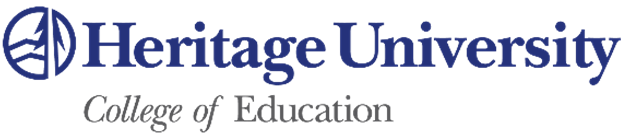 Master in Teaching – Residency Program (State Route #3)Description of Program - The HU Residency program is one of the fastest routes to earning your Master in Teaching and teaching certification.  If you have a Bachelor degree, you can earn your degree in 11 months while working as a mentored resident intern (student teacher) in a K-8 classroom two or three days each week through the school year (Sept – May). The other days during the week, you will have the opportunity to be paid as a Para educator or substitute teacher.  At the end of the program you will graduate with your Master in Teaching degree, WA State Teaching Certificate with an endorsement in K-8 education and an endorsement in English Language Learners, Bilingual Education or Special Education.Location and Course Scheduling – This program is offered from our Toppenish Campus and our satellite campus at Columbia Basin College in the Tri-Cities.  The program starts in June a 10 week intensive Summer Institute.  Classes during the summer take place M-F from 8:30am to 1:45pm.  Fall and Spring Semester coursework is scheduled Friday evening from 5:30pm -9:00pm and 8:00am-5:00pm Saturday two weekends a month.Delivery Method – The course is available in a face-to-face delivery method* (or hybrid face to face and synchronous online), synchronous online, or asynchronous online.Prerequisites – A Bachelor degree with a 3.0 or adequate evidence of academic success in your last 30-45 credits and completion of the WEST-B (or sufficient scores on the SAT or ACT) and NES tests.For Further Information Contact:   CollegeofEd@heritage.edu  (509) 865-8650  or  Shari Foster, Graduate Program Coordinator, Foster_S@heritage.edu , (509) 941-2462.